DefinitionsThe AwardsNDTV Education Awards aim at recognizing the efforts of Indian schools and their faculty by providing them a platform to showcase their excellence as leaders in the education sector. There awards will be held at 2 levels - Regional and National. Shortlised entries from the Regional Round for each awards category will qualify as nominees for awards at the National Level.Award CategoriesNDTV Education Awards are divided into three broad categories - Schools, Principals and Teachers, which are further classified into sub-award categories as outlined below: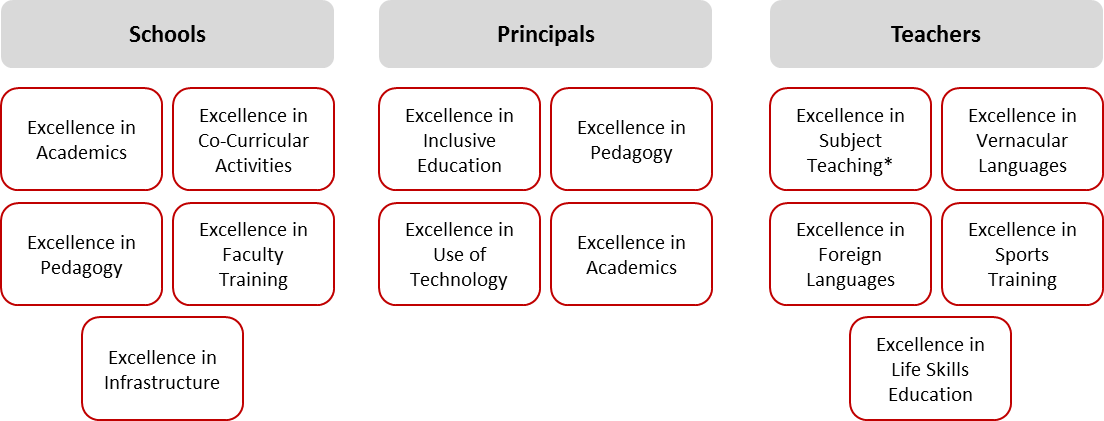 * Subject categories include English, Maths, Science, Social Science, Science and Commerce  Who Can Apply? The eligible participants are Pre-Primary, Primary, Secondary & Senior Secondary Schools in India covering any of the following categories:Corporate & Private SchoolsSchools run and operated by NGOs, including Non-Formal SchoolsGovernment SchoolsNDTV employees and their relatives, business associates and consultants of partnering organizations of NDTV Education Awards 2016 are not eligible to apply for the Award.How Can You Apply? Participants can apply for the Awards by submitting the nomination form (along with scanned copy of declaration form) in Word format to NDTV: educationawards@ndtv.com or call us at 0124 425 8119The entries will be accepted till 11:59 PM on December 10, 2016Minimum Eligibility CriteriaSchoolsSchools across India are eligible to apply provided they have atleast one batch of students who have appeared in the Class 10 Exams The school should be operational until conclusion of the awards   TeachersTeachers of schools across India are eligible to apply provided the school has atleast one batch of students who have appeared in the Class 10 Exams Teachers with a minimum of 3 years of classroom teaching experience (as on September 10, 2016). Educational Administrators, Home Tutors, Inspectors of Education, and the Staff of training schools / coaching institutes are not eligible for these awards.PrincipalsPrincipals of schools across India are eligible to apply provided the school has atleast one batch of students who have appeared in the Class 10 Exams Principals with a minimum of 3 years of experience as a Principal (as on September 10, 2016) TimelinesThe timelines for the Awards are:Deadline for submitting Nomination Forms is 11:59 PM on December 10, 2016  Regional Rounds will be held from December 22, 2016 to February 16, 2016 Grand jury will finalise winners by December 22, 2016Grand Awards Night will be held in the month of  February Efforts will be made to adhere to the defined timelines. However, in the event of any change in these timelines, the Award Management shall communicate such updates through the website and other media as deemed fitDocument VerificationThe following documents have to be submitted by nominees along with the nomination form. Failure to provide these may lead to disqualification: I.	SchoolsValid registration certificate Latest school brochure Class X and XII board results for the year 2015-16International / National / State level awards won by students in the years 2014-15 and 2015-16 Scanned copy of Declaration FormII. Teachers / PrincipalsThe following document submissions are mandatory along with the nomination form for Teachers / Principal Awards: Detailed resume Self attested copies of educational degreesAwards / recognitions won by the teacher in the year 2014-15 and 2015-16Scanned copy of Declaration FormNomination ProcessThe call for entries for the Awards will be announced on TV and through the NDTV website. Schools may also be directly contacted for potential participants across the three major categories - School, Principal and Teacher.  Participants will apply for the Awards in one or more award categories through email submission of the nomination form. Participants will receive a confirmation email within 3 working days of submission of their nomination form. Awards Management will not be responsible for nomination forms that are lost due to lapse in any communication on account of internet failurePre Jury ProcessNomination forms received would be collated under each award category for evaluation by Awards ManagementThe Knowledge Partner will screen entries and shortlist nominees for each category based on the pre-defined evaluation criteria and contact the shortlisted participants from across four regions (South, East, North and West) to inform them of their entry into the Regional Round. The Pre Jury will evaluate nominees in the Regional Round.The participants may be interviewed by the Pre Jury and visits maybe conducted to the schools, if required.Grand Jury ProcessThe shortlisted entries from each category at Regional Round will qualify as nominees for the National Round for their respective categories. The National Round entries will be evaluated by the Grand Jury. The Grand Jury will consist of members nominated by the Awards Management with representation from the Pre Jury. One member will be nominated as the Chair by the Awards Management. In the National Round, the Grand Jury will score / rank the Nominees on predefined evaluation parameters, based on the submitted by them and interviews with the participants, if required.Votes of Jury members will be collated and tabulated by the Process Advisors for the event to determine final winner(s) in each Category based on the scoring methodology determined by the Awards Management. There could be one or more winners in each sub award category, at the discretion of the JuryThe determination of who should receive an award for any award category rests with the JuryIn the event of a tie, the following steps shall be taken:Step 1: The nominee marked higher at the Pre Jury stage shall be taken as the winnerStep 2: If Step 1 is inconclusive then the Chair of the Grand Jury would finalize the winnerEvaluation CriteriaI. SchoolsThe nominations will be evaluated by the Pre Jury and Grand Jury as per the following evaluation parameters:II. Teachers The nominations will be evaluated by the Pre Jury and Grand Jury as per the following evaluation parameters:III. PrincipalsThe nominations will be evaluated by the Pre Jury and Grand Jury as per the following evaluation parameters:Terms and ConditionsGeneralBy participating in the Awards, the participant agrees to abide by and be bound by Terms & Conditions established by NDTVThese Terms may be modified without any prior notification. Participant is advised to regularly review these Terms. If there is any disagreement with any of the Terms and any amendments thereto, Participant must not participate in the Awards or withdraw nomination from the AwardsThe Awards Management reserves the right to, at its discretion, withdraw or amend or add to the T&C of the Awards at any time, with prospective or retrospective effect, and does not take responsibility for any loss or damage that any individual or institution may suffer as a result of participating or attempting to participate in the Awards, the Awards being withdrawn or its Terms amended.All disputes relating to or arising out of the Awards shall be subject to the laws of India, and shall be subject to the exclusive jurisdiction of the courts of competent jurisdiction at Delhi, IndiaThe Participants indemnify NDTV, its employees, officers, Process Advisors, Knowledge Partners, contractors or other persons used by them in relation to this Awards and hold them harmless against any loss, claim, demands, costs, damages, judgments, expenses or liability (including legal costs)  arising out of or in connection with any or all claims, that may be brought against the Awards Management by any third party in connection with the Participants participation in or winning the Awards, which is inconsistent with any of the warranties and representations made by the Participants, or due to breach of these Terms and shall reimburse NDTV for any loss, costs, expense, or damage to which said indemnity applies. NDTV shall give the Participant prompt written notice of any claim or actions covered by this indemnity, and the Participant shall have the right, at its own expense, to participate in any such action.In the event these Terms do not cover any question or complaint in relation to the Awards, the same will be concluded on by the Awards Management (for all other issues) or an independent body or legal team as appointed by the Awards Management and deemed necessaryThe decision of NDTV in relation to the interpretation of any of these Terms shall be final and binding on the participants.Nomination ProcessEntries will be accepted in English language onlyThe Jury/ Award Management has the right to reclassify nomination forms from one category to another or reject and nomination form, at its discretion. This is not contestable in any mannerThe award categories may be changed / modified / split / merged / increased by the Jury based on the number and quality of entries receivedShould a Participant wish to withdraw from the Awards, the same needs to be communicated to the Awards Management in writing at any time up to one week prior to the final awards ceremonyIn the event that no participant in a category are found to be worthy of inclusion by the Jury, the award category may be cancelled by the Jury. The Jury may decide to add nominees in the category to maintain high standards of participation. The decision of the Jury in this regard will be final and non-contestable. The Awards Management will not entertain any queries in this regardAwards Management has the right to ask for documentary proof of information. If such a request is made and the Participant does not comply within 5 working days from the date the request is made, the Participant may be disqualified from participation in the AwardsReceipt of nomination forms after last date of receipt specified may be permitted only at the discretion of the Awards ManagementInformation provided by the Participant will be confidential and will be used only for the limited purpose of evaluating the Participant’s entry to these AwardsParticipants may be contacted for any additional information to verify the information provided. Such information sourced from the Participants will become part of the original nomination form. Awards Management or team appointed by Awards Management will try to contact the Participant on best effort basis by any means deemed appropriateIn the event it is not possible to contact any Participant to obtain information on them, interview them, etc. such Participant may be disqualified from further participationParticipants for the purpose of entering the Awards, automatically grants NDTV a royalty-free, irrevocable, worldwide, non-transferable, non-exclusive right and license to use and display such entry, for participation in the Awards, and any intellectual property in relation to and arising out of such participation in the Awards and footage thereof, which shall include trade publications, press releases, electronic posting to the NDTV Website in any display format selected by NDTV during the Awards or use by NDTV as it deems fit.  Jury & Winner Determination ProcessIf at any time, including after the conclusion of any of the Award ceremonies, any information provided by any Participant(s), is found to be incorrect in any manner, then the Participant will be liable to be disqualified and / or return the AwardDetermination of whether information provided as fair and accurate rests with the Jury and Awards ManagementParticipant understands and agrees that merely participating in this Awards does not entitle the Participant to a prize or to any other form of considerationAwards Management and its sub-contractors shall not be held accountable / liable for any disruptions / stoppages / interruptions or cancellation of the Awards or its ceremony or any part of its processes on account of any factors beyond its controlDecision of Awards Management on all matters including tie breakers and determination of award winners is final and binding on all Participants and no correspondence will be entertained on the sameWebsiteThe website is only an informational website (www.ndtv.com) (the “Website”) for the Awards. NDTV or its subsidiaries or holding entities are not liable or responsible for any action or decision taken by Participant or anyone acting on Participant’s behalf or under Participant employment or under contract with Participant. NDTV shall not be under any obligation to Participant and Participant shall have no obligation or rights in relation to the Awards and shall have no claims whatsoever against the NDTV relating to the selection process or the running of the AwardsNDTV shall not be responsible for:Awards Management not receiving or rejecting any data; Any lost, late or misdirected computer transmission or network, electronic failures of any kind or any failure to receive entries owing to transmission failures or due to any technical reasons andOther conditions/situations or failures beyond its control.If Participants are unclear as to the Terms or any element of the Awards or have any queries/concerns pertaining to the Awards, they can write in with their questions, concerns or queries to the following email address: educationawards@ndtv.com  or  cfore@cfore.org NDTV shall endeavour to the best of its ability to respond thereto.AwardsAwardsNDTV Education Awards 2016NDTV Education Awards 2016Awards ManagementAwards ManagementPersonnel from NDTV and / or organizers will be responsible for the overall conduct of the AwardsPersonnel from NDTV and / or organizers will be responsible for the overall conduct of the AwardsProcess AdvisorsProcess AdvisorsAgency responsible for ensuring that the award process adheres to highest standards of excellence and due-diligenceAgency responsible for ensuring that the award process adheres to highest standards of excellence and due-diligenceParticipantParticipantAny school / principal / teacher eligible to participate in the awardsAny school / principal / teacher eligible to participate in the awardsJuryJuryPre Jury: Responsible for shortlisting nominations in each categoryGrand Jury: Responsible for evaluating the nominations shortlisted by the Pre Jury to finalize winners  Pre Jury: Responsible for shortlisting nominations in each categoryGrand Jury: Responsible for evaluating the nominations shortlisted by the Pre Jury to finalize winners  Terms and conditions (“T&C” or “Terms”)Terms and conditions (“T&C” or “Terms”)Terms governing the Awards, as may be amended from time to time by the Awards ManagementTerms governing the Awards, as may be amended from time to time by the Awards ManagementWebsiteWebsitewww.ndtv.com/eduawardswww.ndtv.com/eduawards#Evaluation ParameterCriteria1Vision/ PhilosophyTo what extent does the school have a clear vision and philosophy of education and pedagogy that guides all its activities and policies.2Pedagogy/ Teaching learning processHow child friendly and effective is the teaching learning process in the school. The initiatives taken by a school to improve the pedagogy like  collaborative learning , experiential learning, differentiated teaching etc.Evaluation process  and  feedback mechanismOutput in terms of 10th and 12th class board results, placements etc. 3TeachersThe knowledge level of teachers, their qualifications, their training etc., Is the environment in school conducive for growth of teachersMeasures taken by school to cultivate faculty Exchange programmes with foreign schoolsNumber of programmes conducted  for their  training Teacher student ratio.4SportsOutput in terms of  awards won at state/national/international levelHow many hours of sports are there in the school’s weekly timetable? The facilities available. How many sports does the school offer? Does it encourage all students to take part in sports or only a select few?5Co-curricular activitiesOutput in terms of  awards won at state,/national/international levelTo what extent does the school foster theatre, the fine arts and music?6InfrastructureArea of campus, number of  IT enabled  class rooms, playgrounds, books in library, labs, computers , air-conditioned classrooms  and other facilities7Life skills educationTo what extent does the school also teach students how to manage their emotions and social relationships?How well this education is integrated with curriculum? Does it sensitize teachers about the importance of emotional intelligence. Does it have counsellors whom students freely approach?#Evaluation ParameterCriteria1Promotes a culture of learningFacilitates an environment of learning and all round development of studentsOrganizes activities for learning outside the classroom wallsProvides platforms for mentoring studentsTakes initiatives to promote inclusiveness and collaboration in the teaching process2Teaching effectivenessDemonstrates outstanding leadership as a teacherSpecific feedback reports / examples that demonstrate teaching effectivenessAwards/ recognitions won by the teacherContributions to educational forums / publications / research etc. 3Innovation in teachingUses a pedagogical approach that is innovative, intellectually rigorous, creative, and engagingEncourages / fosters critical thinking and challenges students to achieve their potential#Evaluation ParameterCriteria1Contribution to school's mission Provides positive contribution to the development of school's mission and strategic development plans through different channelsDisplays understanding of the school's strength and weaknessesPlays a pivotal role in setting directions and seeking development opportunities for the school.2Contribution to the education sector Actively participates in and contributes to education-related bodies or organisationsEncourages participation of students from diverse backgrounds3Outstanding LeadershipDemonstrates outstanding leadership in promoting effective learning and teaching at the schoolInspires students, staff and the school community to strive for continuous improvementSpecific examples that demonstrate effectiveness as a leader4Innovation Has implemented innovative tools and methodologies to take learning beyond the classroom walls  Encourages / fosters critical thinking and challenges students and teachers to achieve their potential